COURS À DISTANCE – CLASSE DE 4ième (A & B)Les activités proposées permettent la continuité des apprentissages. Les ressources disponibles sur Pronote ou sur hglycee.fr vous permettent de continuer à travailler mais vous n’êtes pas seuls : contactez vos enseignants et vos amis si vous avez des difficultés. 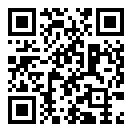 Contacts des enseignantsSemaine du 23 mars 2020GÉOGRAPHIEL’adaptation des États-Unis à la mondialisation (Manuel de Géographie, pages1 seul document vous est distribuéLe planning que vous êtes en train de lire avec les exercices à faire dans le cahier ou le classeur. JOUR 1 : Etude de cas  Géohistoire : les territoires de l’automobile aux Etats-Unis et Mexique Problématique : Comment l’activité automobile a-t-elle modifié le territoire des Etats-Unis ?  Manuel pages 344-345 JOUR 2 : travail de réalisation graphique sur feuille libreAtelier du géographe : les dynamiques de la population aux Etats-Unis : Objectif réaliser croquis schématique pour rendre compte des dynamiques de population, pages 346-347 JOUR 3 : mise en perspective : l’organisation du territoire américain  mondialisé Faire les activités « mettre en perspective » :   manuel de géographie, hachette Education, pages 348-349 Activité A un territoire pluriel ; Activité B un territoire qui s’adapte à la mondialisation NOMS & Prénoms :Emails : WhatsApp : Horaires de permanence : ALI YÉRO Souleymaneali-yero.souleymane@fontaine.ne96 55 86 1709h00 – 12h00BERTHO Erwanbertho.erwan@fontaine.ne80 40 58 9809h00 – 12h00KOSSOU Ronankossou.ronan@fontaine.ne00 33 6 83 98 12 8909h00 – 12h00